One Owner! TAS! SVT! ADS-B Out!2012 Cessna T206H Turbo Stationair with G1000, GFC700, WAASN94141 Ser#T20609051419 Total Time Since NewAvionics:GMA-1347 Digital Audio Panel with Marker Beacon/IntercomGTX-33ES Transponder-Mode S w-TIS & ADS-B OutGIA-63W NAV/COM/GPS/WAAS with GS #1GIA-63W NAV/COM/GPS/WAAS with GS #2GDU-1044B Primary Flight Display (PFD)GDU-1044B Multi-Function Display (MFD)GEA-71 Engine/Airframe ComputerGRS-77 AHRSGDC-74A Air Data Computer with OAT ProbeGMU-44 MagnetometerGarmin SafeTaxi & FliteChartsGFC-700 Autopilot• Go-Around Switch• Electric Trim• A/P Disconnect• Control Wheel Steering ButtonGDL-69A Flight Information System (FIS) with XM RadioWX-500 StormscopeElectronic ChecklistsME406 Two Frequency Emergency Locator TransmitterEmergency Locator Transmitter Remote Mounted SwitchBackup Attitude Gyro, Altimeter and Airspeed IndicatorControl Wheel Push-To-Talk Switch-Pilot/CopilotMic & Phone Jacks-Pilot/Copilot/PassengersAuxiliary Stereo Input JackAntennas:• Marker Beacon Antenna• Transponder Antenna• VHF/GPS Antenna (2)• XM Antenna• NAV Antenna• Emergency Locator Transmitter External Antenna• Stormscope AntennaPitot System - HeatedStatic SystemHand Held MicrophoneAlternate Static SourceCompassAmSafe Inflatable Seat Belts & Shoulder Harness STC, Inertia Reel, Pilot/Co-Pilot/Passenger Seats 3 & 4Additional Equipment:Active Traffic (TAS)SVTADS-B OutStabilizer Abrasion BootsHot PropBuilt In OxygenExterior:Matterhorn White with Medium Taupe Pearl with Sable Pearl and Walnut Pearl Painted StripesInterior:High Contrast Sport Interior Theme – Light Taupe and Black. Light Taupe Leather Seating Surface with Black Perforated (Embossed) Leather Inserts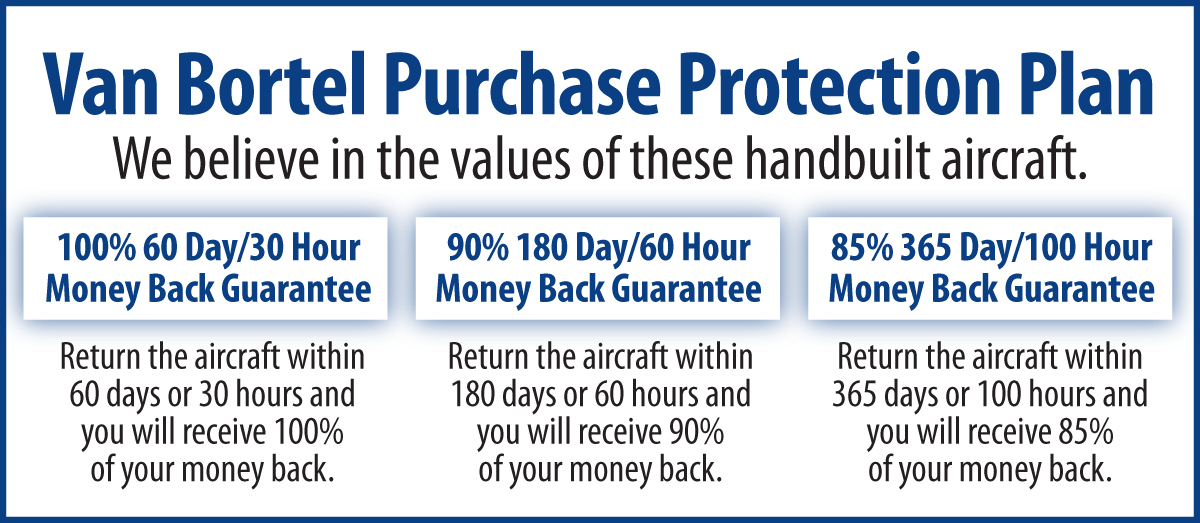 We fly the aircraft to your ramp for inspection by you and your mechanic at no cost or obligation to you.All Specifications Subject To Verification Upon InspectionTrades Welcome  •  No Damage History  •  Always Hangared  •  No Corrosion